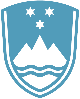 Statement by the Republic of Slovenia at the 43rd Session of the UPR Working Group – Review of IsraelGeneva, 9 May 2023Mr President, Slovenia welcomes the commitment of the delegation of Israel to the UPR process and thanks for the presentation of its national report.Slovenia notes with concern the announcements of legislative amendmends and judicial reform, including the reinstatement of death penalty and the adoption of a Death Penalty Bill.We are concerned about human rights violations against Palestinian children living in the Occupied Palestinian Territory. We recommend the government of Israel to end the use of solitary confinement and administrative detention against children and enshrine the prohibition in law.Slovenia welcomes the accepted recommendations on LGBTI rights from the previous UPR cycle. We recommend, however, to develop and implement additional legal measures, public policies and social awareness campaigns to eliminate violence, hate speech and discrimination based on sexual orientations and gender identity.Slovenia recommends the Israeli government to review its legislation and mainstream a human rights-based approach to environmental policies.Thank you.Preliminary question:- Could you provide us with information on future intentions with regard to the legislative proposal related to reinstatement of death penalty and the adoption of a Death Penalty Bill?